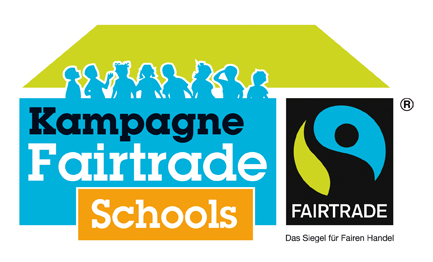 Verkauf und Verzehr von fairen Produkten
Erzbischöfliche Theresienschule HildenProduktWo wird das Produkt angeboten 
und wie oft (regelmäßiger Verkauf, einmal/Woche..)?Seit wann wird das Produkt angeboten?Zugänglich für Schüler (S) und/oder Lehrer (L)?Schokoriegel (verschiedene Sorten)Regelmäßig1 1/2 - 2 JahrenS/LSesamriegelRegelmäßig1 1/2 - 2 JahrenS/LPopquinsRegelmäßig1 1/2 - 2 JahrenS/LSchokoladeRegelmäßig1 1/2 - 2 JahrenS/LMilch/KakaoRegelmäßig1 1/2 - 2 JahrenS/L6.Tee (verschiedene Sorten)Regelmäßig1 1/2 - 2 JahrenS/L